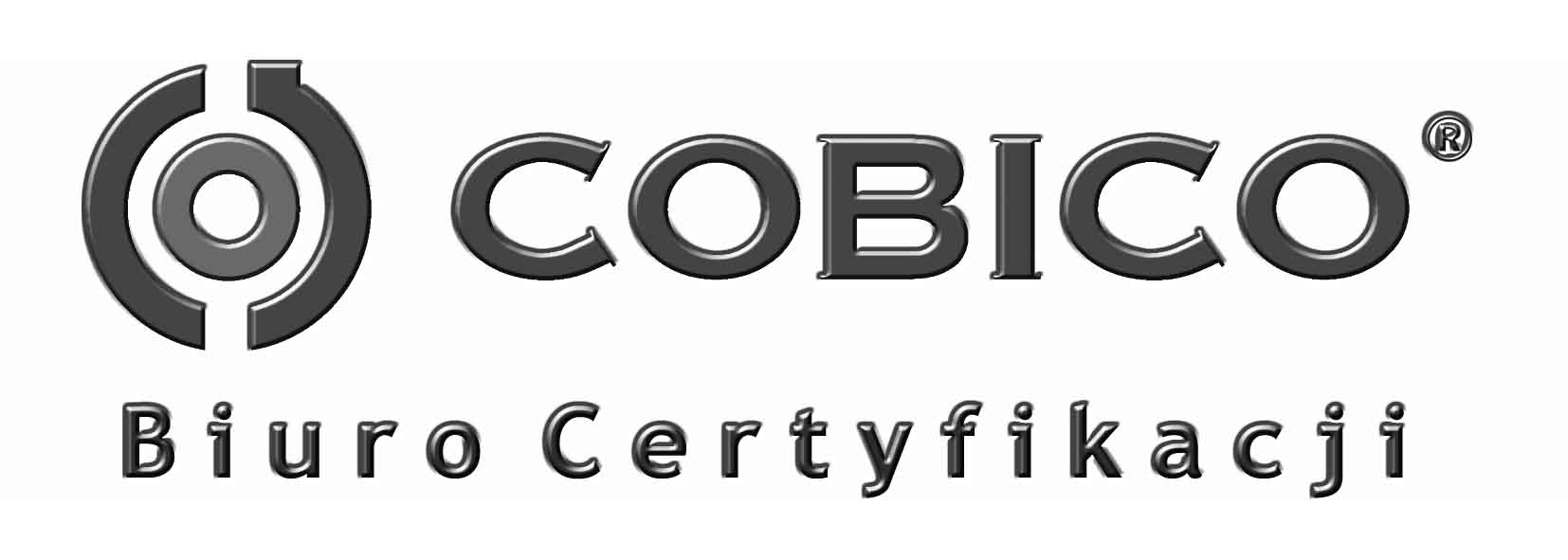 REJESTR SPRZEDAŻY PRODUKTÓW WYTWORZONYCH EKOLOGICZNYMI METODAMI PRODUKCJIREJESTR SPRZEDAŻY PRODUKTÓW WYTWORZONYCH EKOLOGICZNYMI METODAMI PRODUKCJIREJESTR SPRZEDAŻY PRODUKTÓW WYTWORZONYCH EKOLOGICZNYMI METODAMI PRODUKCJIREJESTR SPRZEDAŻY PRODUKTÓW WYTWORZONYCH EKOLOGICZNYMI METODAMI PRODUKCJIREJESTR SPRZEDAŻY PRODUKTÓW WYTWORZONYCH EKOLOGICZNYMI METODAMI PRODUKCJIREJESTR SPRZEDAŻY PRODUKTÓW WYTWORZONYCH EKOLOGICZNYMI METODAMI PRODUKCJIREJESTR SPRZEDAŻY PRODUKTÓW WYTWORZONYCH EKOLOGICZNYMI METODAMI PRODUKCJIREJESTR SPRZEDAŻY PRODUKTÓW WYTWORZONYCH EKOLOGICZNYMI METODAMI PRODUKCJIREJESTR SPRZEDAŻY PRODUKTÓW WYTWORZONYCH EKOLOGICZNYMI METODAMI PRODUKCJIREJESTR SPRZEDAŻY PRODUKTÓW WYTWORZONYCH EKOLOGICZNYMI METODAMI PRODUKCJIREJESTR SPRZEDAŻY PRODUKTÓW WYTWORZONYCH EKOLOGICZNYMI METODAMI PRODUKCJIREJESTR SPRZEDAŻY PRODUKTÓW WYTWORZONYCH EKOLOGICZNYMI METODAMI PRODUKCJIREJESTR SPRZEDAŻY PRODUKTÓW WYTWORZONYCH EKOLOGICZNYMI METODAMI PRODUKCJIREJESTR SPRZEDAŻY PRODUKTÓW WYTWORZONYCH EKOLOGICZNYMI METODAMI PRODUKCJILp.DATAProdukcja roślinnaProdukcja roślinnaProdukcja zwierzęcaProdukcja zwierzęcaRodzaj odbiorcy (zaznaczyć odpowiednio)Rodzaj odbiorcy (zaznaczyć odpowiednio)Rodzaj odbiorcy (zaznaczyć odpowiednio)Nazwa i adres odbiorcy/Numer dokumentu sprzedażySPRZEDANY JAKO (zaznaczyć odpowiednio)SPRZEDANY JAKO (zaznaczyć odpowiednio)SPRZEDANY JAKO (zaznaczyć odpowiednio)UwagiLp.DATARodzaj produktuilość (tona/sztuka)Rodzaj produktuilość (tona/sztuka)indywidualnyPrzetwórca/skup/ubojniaInny (jaki podać w uwagach)Nazwa i adres odbiorcy/Numer dokumentu sprzedażyKonwencjonalnyW okresie konwersji(rok przestawiania)EkologicznyUwagi